Evalvacijsko poročiloUNESCO VRTIČKI ; V sodelovanju z naravo sam pridelam hranoV šolskem letu 2019/2020 so učenci 3. A sodelovali v projektu Unesco vrtički. Učenci so pri naravoslovnem krožku v eko gredici zasadili različne zeliščne sadike. Pri predmetu spoznavanje okolja so se učili in pogovarjali o življenju rastlin, o postopku sajenja, kaljenja in rasti ter razvoja rastlin. V razredu so v korita zasejali semena različnih cvetlic, rukulo, meto in korenje. Skozi šolsko leto skrbeli za vrt in zasejane rastline v razredu. Veselimo se sodelovanja v naslednjem šolskem letu. Nekaj fotografij: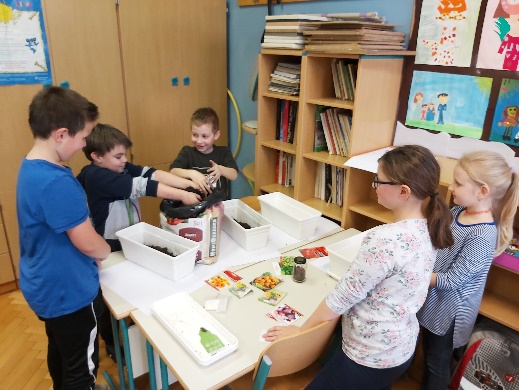 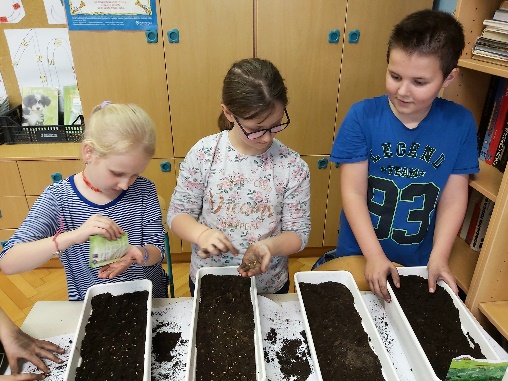 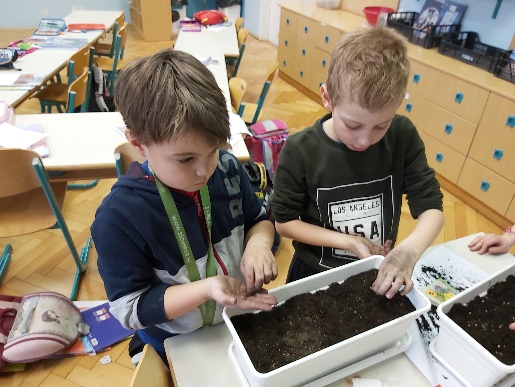 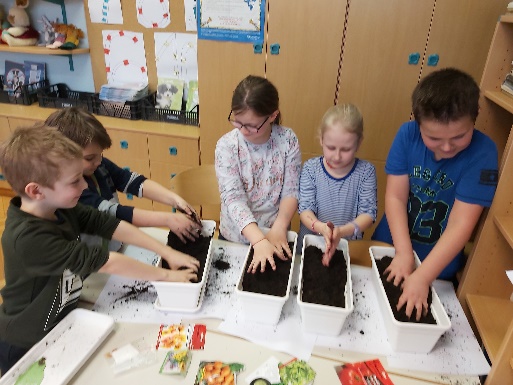 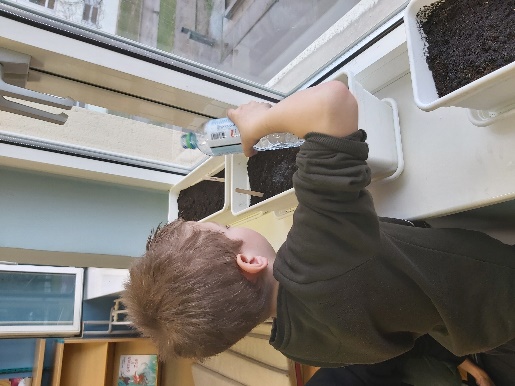 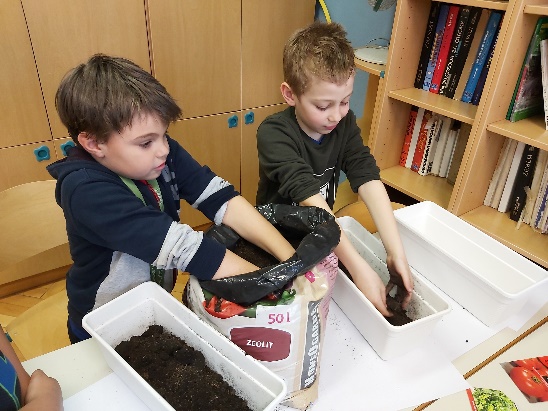 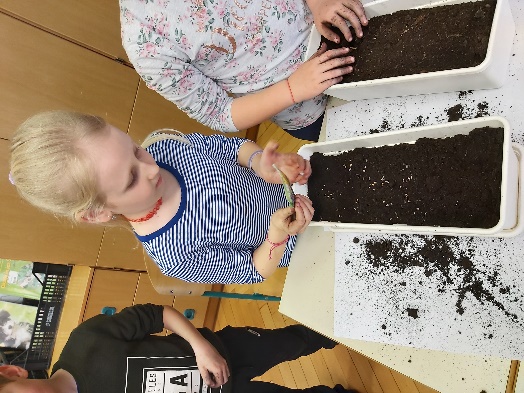 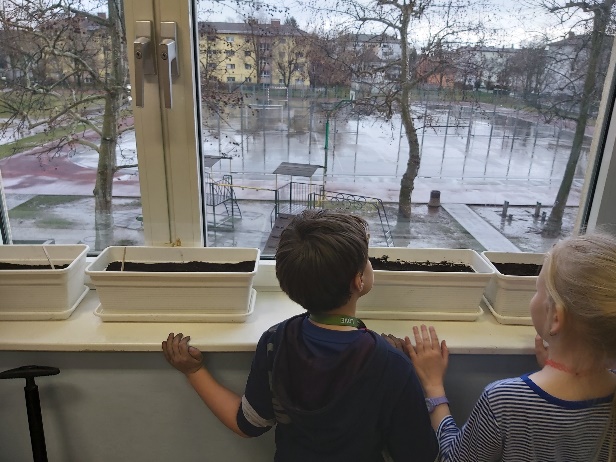 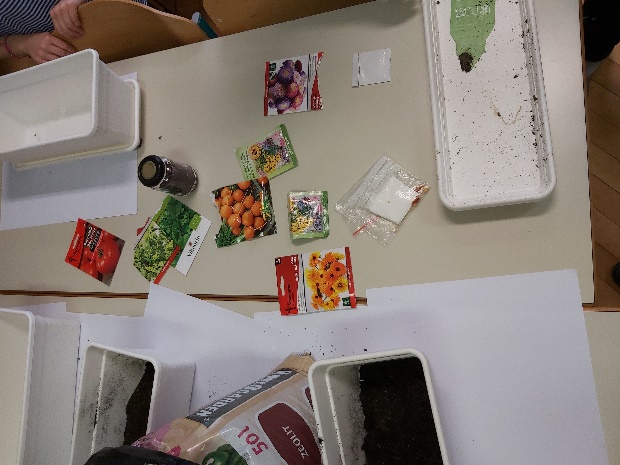 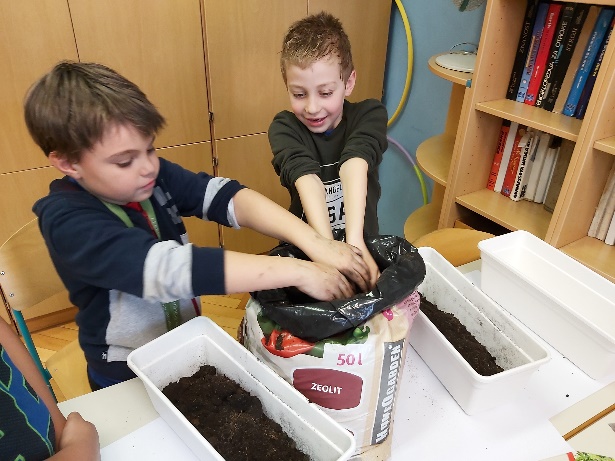 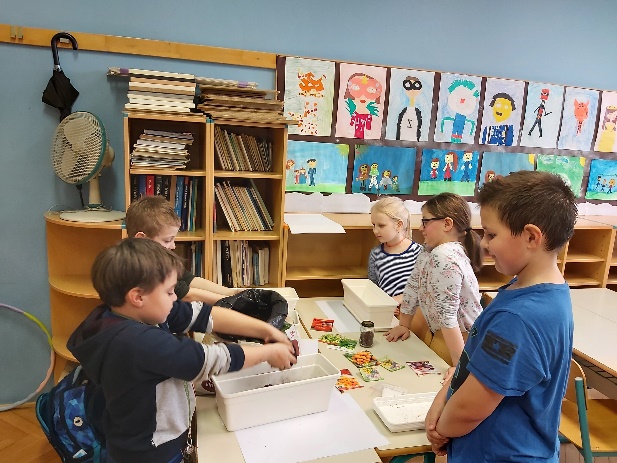 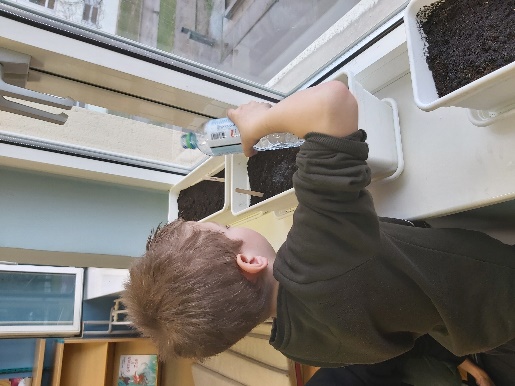 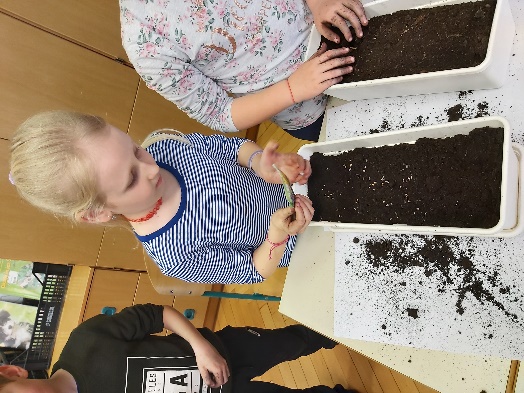 